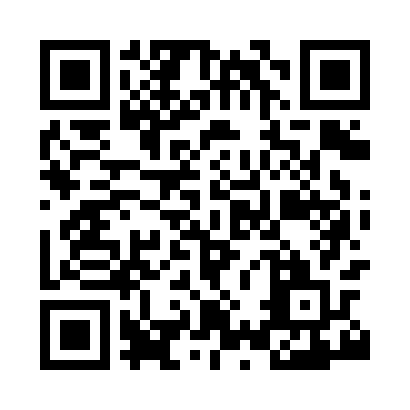 Prayer times for Mortimer Common, Berkshire, UKMon 1 Jul 2024 - Wed 31 Jul 2024High Latitude Method: Angle Based RulePrayer Calculation Method: Islamic Society of North AmericaAsar Calculation Method: HanafiPrayer times provided by https://www.salahtimes.comDateDayFajrSunriseDhuhrAsrMaghribIsha1Mon3:004:531:086:449:2411:162Tue3:014:531:086:449:2311:163Wed3:014:541:096:449:2311:164Thu3:024:551:096:449:2211:165Fri3:024:561:096:439:2211:156Sat3:034:571:096:439:2111:157Sun3:034:571:096:439:2111:158Mon3:044:581:096:439:2011:159Tue3:044:591:106:429:1911:1410Wed3:055:001:106:429:1911:1411Thu3:065:011:106:429:1811:1412Fri3:065:031:106:419:1711:1313Sat3:075:041:106:419:1611:1314Sun3:075:051:106:409:1511:1315Mon3:085:061:106:409:1411:1216Tue3:095:071:106:399:1311:1217Wed3:095:081:106:399:1211:1118Thu3:105:101:116:389:1111:1119Fri3:115:111:116:389:1011:1020Sat3:115:121:116:379:0811:0921Sun3:125:141:116:369:0711:0922Mon3:135:151:116:369:0611:0823Tue3:135:161:116:359:0511:0824Wed3:145:181:116:349:0311:0725Thu3:155:191:116:339:0211:0626Fri3:155:201:116:329:0011:0527Sat3:165:221:116:328:5911:0528Sun3:175:231:116:318:5711:0429Mon3:185:251:116:308:5611:0330Tue3:185:261:116:298:5411:0231Wed3:205:281:116:288:5311:00